«Утверждаю»                                                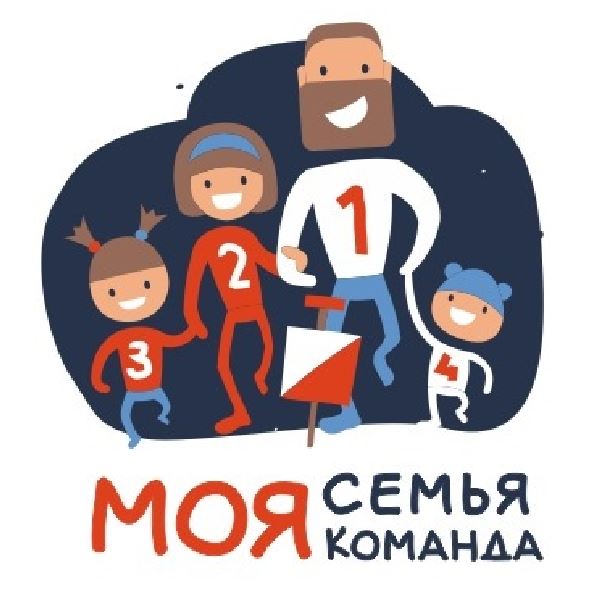 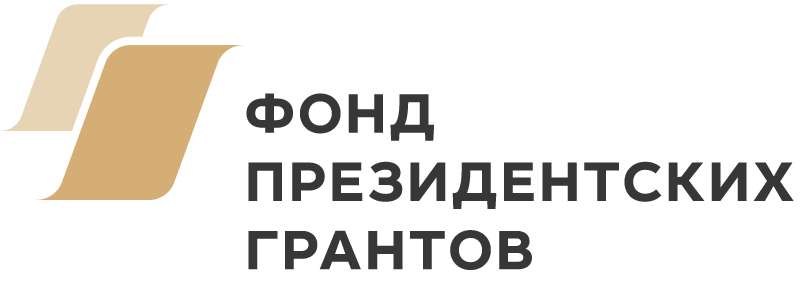 Президент РОО СФСО РТ    ______________ Сидоров А.А. «___»__________2019 г. ПОЛОЖЕНИЕ о 2-м этапе массовых соревнований по спортивному ориентированию проекта «Моя семья - моя команда» 1. ОПИСАНИЕ2-й этап проекта «Моя семья-моя команда» проводится в формате мини – рогейна. Команды при помощи спортивной карты и компаса за ограниченное время должны набрать наибольшее число очков, начисляемых за прохождение обозначенных на карте контрольных пунктов, расставленных на местности лесопарка Лебяжье. Участники самостоятельно определяют маршрут прохождения и количество контрольных пунктов исходя из физических и тактических возможностей. Вид передвижения – пешком, бегом (механические средства передвижения запрещены).2. ЦЕЛИ И ЗАДАЧИ- пропаганда здорового образа жизни среди семей города Казани и Республики Татарстан путем их привлечения к активным занятиям спортивным ориентированием,- привлечение новых участников на соревнования по спортивному ориентированию,- увеличение узнаваемости спортивного ориентирования, как массового вида спорта и как вид семейного активного отдыха,- формирование спортивных семейных традиций.3. ОРГАНИЗАТОРЫ.        - Федерация спортивного ориентирования Республики Татарстан- Фонд-оператор президентских грантов по развитию гражданского общества- МБУДО «Дом детского и юношеского туризма и экскурсий» Московского района г. Казани- главный судья – Сидоров Алексей Анатольевич4. ВРЕМЯ И МЕСТО ПРОВЕДЕНИЯ СОРЕВНОВАНИЙ. Соревнования проводятся на территории лесопарковой зоны озера Лебяжье 29 сентября 2019 года.5. ПРОГРАММА СОРЕВНОВАНИЙ09.30 – 10.45 регистрация команд, выдача стартовых пакетов участникам10.50 – открытие входа в предстартовый накопитель11.00 – старт всех категорий13.00 – окончание контрольного времени13.15 – окончание штрафного времени, закрытие финиша, публикация предварительных результатов13.30 – награждение6. УЧАСТНИКИ СОРЕВНОВАНИЙ.К участию в соревнованиях допускаются команды, состоящие из одной семьи или имеющие родственные связи, в состав которых входит от 2 до 5 человек, при условии обязательного участия одного ребенка.Семейные команды делятся на 3 категории:«Младшая» - в составе команды ребенок 2010 г.р. и младше«Средняя» - в составе команды ребенок 2009-2005 г.р.«Старшая» - в составе команды ребенок 2004 г.р. и старше      Ответственность за безопасность и сохранность жизни несовершеннолетних участников во время проведения соревнований возлагается на тренеров и родителей.Дополнительно вводится категория «Абсолют», в состав команды которой могут входить от 1 до 5 участников от 8 лет и старше без наличия родственных связей.7. ЗАЯВКИ НА УЧАСТИЕ, РЕГИСТРАЦИЯ, ТРЕБОВАНИЯ К УЧАСТНИКАМ.Предварительная регистрация на соревнования проходит на сайте https://www.orgeo.ru/event/info/10357 до 22.00 26.09.2019 г. Все зарегистрированные участники должны получить стартовый пакет (номер, чип электронного хронометража, контрольный браслет, карта) в день соревнований с 9.30 до 10.45 и показать оригинал медицинской справки, которая должна содержать печать выдавшего её учреждения, подпись и печать врача. В справке должно быть указано, что участник допущен к соревнованиям по спортивному ориентированию, рогейну или бегу. Справка должна быть оформлена не ранее 29 марта 2019 г.Зарегистрироваться на месте соревнований можно будет только при наличии свободных слотов.8. ОПРЕДЕЛЕНИЕ РЕЗУЛЬТАТОВРезультаты определяются по количеству набранных очков. Победителем является команда с наибольшей суммой очков. Каждый контрольный пункт оценивается количеством очков, определяемым по первой цифре номера КП (напр., КП 34 – 3 очка, КП 71 – 7 очков). Контрольное время для всех категорий – 120 минут. За опоздание сверх установленного контрольного времени команда штрафуется из расчета: каждая минута (в том числе и неполная) – минус 2 очка из общего результата. За превышение контрольного времени на 15 минут команда дисквалифицируется.Прохождение через каждый пункт обязательно каждым участником с разницей не более 1 минуты. 
9. НАГРАЖДЕНИЕСемейные команды, занявшие с 1 по 6 место в категориях «Младшая», «Средняя», «Старшая», награждаются ценными призами и дипломами. Все участники получают сертификаты участников. Если команда наберет более 15 очков, ребенку вручается медаль на финише.Команды, занявшие с 1 по 3 место в категории «Абсолют», награждаются призами. Каждый участник получает сертификат участника и медаль. Если команда наберет более 20 очков, всем участникам вручается медаль на финише.11. ФИНАНСОВЫЕ УСЛОВИЯ УЧАСТИЯ.Расходы по организации соревнований несут:- Федерация спортивного ориентирования Республики Татарстан- Фонд-оператор президентских грантов по развитию гражданского общества- Участники соревнованийРегистрационный взнос за участие зависит от срока оплаты:Категориядо 15.09.2019, руб.до 26.09.2019, руб.Регистрация и оплата на месте соревнований 29.09.2019, руб.Младшая120170250Средняя120170250Старшая120170250Абсолют150250300